	Landcare Broken Hill Inc   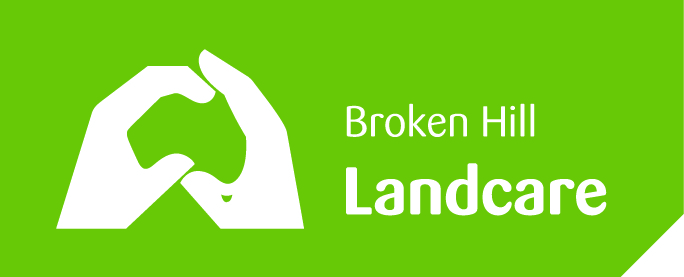 Greening the Hill Mk.2 ABC Radio interview No.17 – 20 August 2019CENTRE FOR COMMUNITY PROJECTSNotes on Landcare Community Garden for ABC radio interview from Greg CurranTo allow people to garden as part of the Broken Hill communityTo learn about gardening in an arid area that is getting hotter and drierRestore and build depleted and salted soilsPart of Greening the Hill projectsInitially based at Centre for Community near Sturt Park11 raised garden beds available; 6 startedNOT Immediately ready to plantSand, no organic matter, salt?Drier times: when it may endRainwater collection has been re-connected“ Glorious Grey” team from the Centre for Community and Landcare4 main tanksCourt yard tapsPumpBegin cleaning roof guttersTrim overhanging trees to prevent fouling guttersPlantings to be decided by those who want to gardenVegetables; Herbs; FlowersLater fruit trees and shade treesA fig, olive trees and kurrajong there nowGrow natives and hardy plants for shade and beautificationGrow from seeds and cuttingsFor gardeners, the community, street plantingsWorm farms startedWork: SAND To SOIL Regenerative gardening approachSand at bottom; manure layer (horse or sheep)Compost or mulch over toplots of leaf litter from trees at Centrelater, from worm farm Sow cover cropcool season - oats, barley, peausing mustard to remove lead (phytoremediation)warm season – mung bean, buckwheat, sunflower, millet, Robinson College: possibility of a future community gardenSematji and Alma School: what can be done in Broken Hill gardens, for food, appreciation, shadeOne morning a week (Wednesday?) 	“Come and help”soil building, cover crops, water system, seeds and cuttings, try a few plantingsGreg CurranNext public meeting to provide an update on GREENING THE HILL MK.2 and consult.Centre for Community, 200 Beryl Street, 7.00pm Thursday 29 AugustEmail: LandcareBrokenHill@gmail.comFACEBOOK:   www.facebook.com/LandcareBrokenHill/WEBPAGE:   www.LandcareBrokenHill.comPOST: PO BOX 536, BROKEN HILL, NSW, 2880